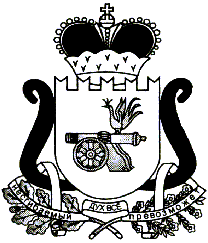 АДМИНИСТРАЦИЯ МУНИЦИПАЛЬНОГО ОБРАЗОВАНИЯ«ЕЛЬНИНСКИЙ РАЙОН» СМОЛЕНСКОЙ ОБЛАСТИП О С Т А Н О В Л Е Н И Е От 14.03.2019  № 176г. ЕльняО внесении изменений в постановление Администрации муниципального образования «Ельнинский район» Смоленской области» от 04.12.2013 № 715В соответствии со статьёй 179 Бюджетного кодекса Российской Федерации, постановлением Администрации муниципального образования «Ельнинский район» Смоленской области от 21.10.2013 № 615 «Об утверждении порядка разработки и реализации муниципальных программ Ельнинского района Смоленской области» (в редакции постановлений Администрации муниципального образования «Ельнинский район» Смоленской области от 31.10.2014 № 729, от 25.12.2014 № 852, от 28.10.2016 № 1069), Администрация муниципального образования «Ельнинский район» Смоленской областип о с т а н о в л я е т:1. Внести в постановление Администрации муниципального образования «Ельнинский район» Смоленской области от 04.12.2013 № 715 «Об утверждении муниципальной программы «Комплексные меры противодействия незаконному обороту наркотиков в муниципальном образовании «Ельнинский район» Смоленской области» на 2014 – 2020 годы (в редакции постановлений Администрации муниципального образования «Ельнинский район» Смоленской области от 19.02.2015 № 98, от 18.11.2015 № 451, от 20.01.2016 № 23, от 26.01.2017 № 58, от 12.01.2018 № 26) следующие изменения:1.1. В заголовке и пункте 1 слова «на 2014 – 2020 годы» исключить.1.2. Муниципальную программу «Комплексные меры противодействия незаконному обороту наркотиков в муниципальном образовании «Ельнинский район» Смоленской области» на 2014 – 2020 годы, утверждённую постановлением Администрации муниципального образования «Ельнинский район» Смоленской области от 04.12.2013 №715 (в редакции постановлений Администрации муниципального образования «Ельнинский район» Смоленской области от 19.02.2015 № 98, от 18.11.2015 № 451, от 20.01.2016 № 23, от 26.01.2017 № 58, от 12.01.2018 № 26), изложить в новой редакции (прилагается).2. Настоящее постановление распространяет свое действие на правоотношения возникшие с 01 января 2019 года.3. Контроль за исполнением настоящего постановления возложить на заместителя Главы муниципального образования «Ельнинский район» Смоленской области М.А. Пысина.Глава муниципального образования «Ельнинский район» Смоленской области 				Н.Д. Мищенков                           Утверждена    постановлением Администрации         муниципального образования                    «Ельнинский район» Смоленской области                                                                   от  04.12.2013 №715 (в редакции постановлений Администрации муниципального образования «Ельнинский район» Смоленской области от 19.02.2015 №98, от 18.11.2015 №451,  от 20.01.2016 №23,  от 26.01.2017 №58, от 12.01.2018 №26,                                                       от ________2019 № ______)МУНИЦИПАЛЬНАЯ ПРОГРАММА«Комплексные меры противодействия незаконному обороту наркотиков в муниципальном образовании «Ельнинский район» Смоленской области»ПАСПОРТмуниципальной  программы «Комплексные меры противодействия незаконному обороту наркотиков в муниципальном образовании «Ельнинский район» Смоленской области» 1. Общая характеристика социально-экономической сферы реализации муниципальной программы.Наркомания – это медико-социальная проблема, требующая комплексного подхода к ее решению. Необходимо принятие действенных мер, направленных на профилактику указанной проблемы.В профилактической работе участвуют работники образования, здравоохранения, культуры, правоохранительных органов, представители общественных организаций, предприятий и организаций всех форм собственности.Между всеми участниками организовано взаимодействие. Антинаркотическая пропаганда осуществляется через средства массовой информации: СОГУП «Редакция газеты «Знамя» и МБУ «Редакция Ельнинского ТРЦ».Вместе с тем, в районе имеются лица, употребляющие наркотические вещества, занимающиеся их хранением и сбытом. Требует постоянного контроля со стороны органов местного населения, правоохранительных органов, всех систем профилактики ситуации в молодежной среде, так как высокой остается степень совершения правонарушений среди несовершеннолетних, наблюдается рост социального сиротстваПоэтому сложившаяся ситуация требует разработки новой Программы 
по дальнейшему совершенствованию профилактической и социально-просветительской работы, комплексных мер противодействия незаконному 
обороту наркотиков.2. Приоритеты региональной государственной политики в  сфере реализации муниципальной программы, цели,  целевые показатели, описание ожидаемых конечных результатов, сроков и этапов реализации муниципальной программы.Приоритеты государственной политики в сфере реализации муниципальной программы определяются исходя из Федерального закона от 08.01.1998 № 3-ФЗ «О наркотических средствах и психотропных веществах».Целью программы «Комплексные меры противодействия незаконному обороту наркотиков в муниципальном образовании «Ельнинский район» Смоленской области» на 2014 – 2021 годы являются: - сокращение масштабов незаконного оборота наркотиков, распространения наркомании, а также связанных с ней преступлений и правонарушений на территории муниципального образования «Ельнинский район» Смоленской области;- межведомственное взаимодействие в сфере профилактики наркомании, обеспечение общественного порядка на территории муниципального образования, выявление причин и условий, способствующих совершению правонарушений и преступлений.В соответствие с установленными целевыми ориентирами используются следующие целевые показатели:- сокращение масштабов незаконного потребления наркотических средств и психотропных веществ;- повышение эффективности выявления причин и пресечения совершения преступлений, связанных с незаконным оборотом наркотиков;- формирование негативного общественного отношения к незаконному обороту наркотиков;Сведения о целевых показателях реализации муниципальной программы отражены в приложении № 1.Программа рассчитана на 2014 – 2021 годы.Сроки (этапы) реализации муниципальной  программы:1 этап - период реализации средств районного бюджета (8 лет), 2014-2021 г.3. Обоснование ресурсного обеспечения муниципальной программы.Реализация мероприятий программы  осуществляется за счёт средств  бюджета муниципального образования «Ельнинский район» Смоленской области в пределах средств, предусмотренных на её реализацию в решении о  бюджете на очередной финансовый год.Общий объём ассигнований программы 2014-2021 гг. составляет 60,0тыс. рублей, в том числе по годам:2014 год – 10,0 тыс. рублей;2015 год – 10,0 тыс. рублей;2016 год – 10,0 тыс. рублей; 2017 год – 10,0 тыс. рублей;2018 год – 10,0 тыс. рублей;2019 год – 10,0 тыс. рублей;2020 год – 0,0 тыс. рублей;2021 год – 0,0 тыс. рублей.Объёмы ассигнований за счёт средств районного бюджета подлежат ежегодному уточнению на соответствующий финансовый год и плановый период.4. Обобщенная характеристика основных мероприятий, входящих в состав муниципальной программы.Муниципальная программа включает пять основных мероприятий:Основное мероприятие 1. Организационные и правовые мероприятия, направленные на противодействие незаконному обороту наркотиков.Основное мероприятие 2. Профилактические мероприятия.Основное мероприятие 3. Медико-социальная и психологическая реабилитация больных наркоманией.Основное мероприятие 4. Обеспечение контроля за производством и оборотом наркотиков.Основное мероприятие 5. Ограничение доступности наркотиков в целях пресечения их незаконного оборота.Обобщенная характеристика основных мероприятий, входящих в состав муниципальной программы подробно изложена в приложении № 2.5. Основные меры правового регулирования в сфере реализации муниципальной программы.Сведения об основных мерах правового регулирования в сфере реализации муниципальной программы «Комплексные меры противодействия незаконному обороту наркотиков в муниципальном образовании «Ельнинский район» Смоленской области», приведены в приложении № 3.6. Применение мер муниципального регулирования в сфере реализации муниципальной программы.Оценка применения мер муниципального регулирования  в сфере реализации муниципальной программы «Реализация молодёжной политики в муниципальном образовании «Ельнинский район» Смоленской области» не может быть произведена в связи с отсутствием налоговых льгот, выпадающих доходов и дополнительно полученных доходов.Приложение № 1к муниципальной программе «Комплексные меры противодействия незаконному обороту наркотиков в муниципальном образовании «Ельнинский район» Смоленской области»Целевые показатели реализации муниципальной программы «Комплексные меры противодействия незаконному обороту наркотиков в муниципальном образовании «Ельнинский район» Смоленской области» Приложение № 2к муниципальной программе «Комплексные меры противодействия незаконному обороту наркотиков в муниципальном образовании «Ельнинский район» Смоленской области»План реализации муниципальной программы «Комплексные меры противодействия незаконному обороту наркотиков в муниципальном образовании «Ельнинский район» Смоленской области»Приложение № 3к муниципальной программе «Комплексные меры противодействия незаконному обороту наркотиков в муниципальном образовании «Ельнинский район» Смоленской области»СВЕДЕНИЯ об основных мерах правового регулирования в сфере реализации муниципальной программы «Комплексные меры противодействия незаконному обороту наркотиков в муниципальном образовании «Ельнинский район» Смоленской области» Отп.1 экз. – в делоРазослать: пр., Н.В. Хохоловой,Исп. М.А. Пысинотд. эконом., бух., фин. упр.тел. 4-25-7404.03.2019 г.Разработчик:М.А. Пысинтел. 4-25-7404.03.2019 г.Визы:А.А. Макаренкова       _____________«___»______ 2019 г.Т.В. Орещенкова           _____________«___»______ 2019 г.Е.В. Глебова                  _____________«___»______ 2019 г.М.А. Пысин                  _____________«___»______ 2019 г.Т.В. Гаврютина             _____________«___»______ 2019 г.Администратор муниципальной программыАдминистрация муниципального образования «Ельнинский район» Смоленской областиОтветственный исполнитель муниципальной программы   Администрация муниципального образования «Ельнинский район» Смоленской областиИсполнители основных мероприятий муниципальной программы  - межведомственная комиссия по противодействию злоупотребления наркотических средств и их незаконному обороту (далее МКПЗН)- Отдел образования Администрации муниципального образования «Ельнинский район» Смоленской области(далее – отдел образования)- Отдел культуры и спорта Администрации муниципального образования  «Ельнинский район» Смоленской области (далее – отдел культуры)- ведущий специалист по молодёжной политике Администрации муниципального образования «Ельнинский район» Смоленской области - Отделение полиции по Ельнинскому району межмуниципального отдела МВД России «Дорогобужский» (по согласованию)- ОГБУЗ «Ельнинская ЦРБ» (по согласованию)- Комиссия по делам несовершеннолетних и защите их прав Администрации муниципального образования «Ельнинский район» Смоленской области (далее КДНиЗП)- Сафоновский межрайонный отдел Управления Федеральной службы РФ по контролю за оборотом наркотиков по Смоленской области (далее – Сафоновский МРО УФСНК РФ) (по согласованию)- Администрации городского и сельских поселений (по согласованию) Цель муниципальной программы- сокращение масштабов незаконного оборота наркотиков, распространения наркомании, а также связанных с ней преступлений и правонарушений на территории муниципального образования «Ельнинский район» Смоленской области;- межведомственное взаимодействие в сфере профилактики наркомании, обеспечение общественного порядка на территории муниципального образования, выявление причин и условий, способствующих совершению правонарушений и преступлений.Целевые показатели реализации муниципальной программы  - сокращение масштабов незаконного потребления наркотических средств и психотропных веществ;- повышение эффективности выявления причин и пресечения совершения преступлений, связанных с незаконным оборотом наркотиков;- формирование негативного общественного отношения к незаконному обороту наркотиков.Сроки (этапы) реализации муниципальной  программы1 этап - период реализации средств районного бюджета (8 лет), 2014-2021 г.Объемы ассигнований муниципальной программы (по годам реализации и в разрезе источников финансирования)Общий объём ассигнований программы составляет 60,0 тыс. рублей, в том числе по годам:2014 год – 10,0 тыс. рублей;2015 год – 10,0 тыс. рублей;2016 год – 10,0 тыс. рублей; 2017 год – 10,0 тыс. рублей;2018 год – 10,0 тыс. рублей;2019 год – 10,0 тыс. рублей;2020 год – 0,0 тыс. рублей;2021 год – 0,0 тыс. рублей.Источник ассигнований - средства бюджета муниципального образования «Ельнинский район» Смоленской области.Ожидаемые результаты реализациимуниципальной программыПосредством реализации программы на территории муниципального образования «Ельнинский район» Смоленской области  планируется: сокращение масштабов незаконного потребления наркотических средств и психотропных веществ; повышение эффективности выявления причин и пресечения совершения преступлений, связанных с незаконным оборотом наркотиков; формирование негативного общественного отношения к незаконному обороту наркотиков№ п/пНаименование  программы и   показателяЕдиница измеренияБазовые значения показателей по годамПланируемые значения показателей (на период реализации решения Ельнинского районного Совета депутатов о местном бюджете)Планируемые значения показателей (на период реализации решения Ельнинского районного Совета депутатов о местном бюджете)Планируемые значения показателей (на период реализации решения Ельнинского районного Совета депутатов о местном бюджете)Планируемые значения показателей (на период реализации решения Ельнинского районного Совета депутатов о местном бюджете)Планируемые значения показателей (на период реализации решения Ельнинского районного Совета депутатов о местном бюджете)Планируемые значения показателей (на период реализации решения Ельнинского районного Совета депутатов о местном бюджете)Планируемые значения показателей (на период реализации решения Ельнинского районного Совета депутатов о местном бюджете)Планируемые значения показателей (на период реализации решения Ельнинского районного Совета депутатов о местном бюджете)№ п/пНаименование  программы и   показателяЕдиница измерения2013201420152016201720182019202020211.Муниципальная программа   «Комплексные меры противодействия незаконному обороту наркотиков в муниципальном образовании «Ельнинский район» Смоленской области».«Комплексные меры противодействия незаконному обороту наркотиков в муниципальном образовании «Ельнинский район» Смоленской области».«Комплексные меры противодействия незаконному обороту наркотиков в муниципальном образовании «Ельнинский район» Смоленской области».«Комплексные меры противодействия незаконному обороту наркотиков в муниципальном образовании «Ельнинский район» Смоленской области».«Комплексные меры противодействия незаконному обороту наркотиков в муниципальном образовании «Ельнинский район» Смоленской области».«Комплексные меры противодействия незаконному обороту наркотиков в муниципальном образовании «Ельнинский район» Смоленской области».«Комплексные меры противодействия незаконному обороту наркотиков в муниципальном образовании «Ельнинский район» Смоленской области».«Комплексные меры противодействия незаконному обороту наркотиков в муниципальном образовании «Ельнинский район» Смоленской области».«Комплексные меры противодействия незаконному обороту наркотиков в муниципальном образовании «Ельнинский район» Смоленской области».1сокращение масштабов незаконного потребления наркотических средств и психотропных веществ% по отношению к аналогичному показателю 2013 года33456788,592повышение эффективности выявления причин и пресечения совершения преступлений, связанных с незаконным оборотом наркотиков% по отношению к аналогичному показателю 2013 года33456788,593формирование негативного общественного отношения к незаконному обороту наркотиков% по отношению к аналогичному показателю 2013 года33456788,59НаименованиеИсполнительмероприятия    
Источники финансового   обеспечения (расшифровать)всегоОбъем средств на реализацию муниципальной программы на отчетный год и плановый период, тыс. рублейОбъем средств на реализацию муниципальной программы на отчетный год и плановый период, тыс. рублейОбъем средств на реализацию муниципальной программы на отчетный год и плановый период, тыс. рублейОбъем средств на реализацию муниципальной программы на отчетный год и плановый период, тыс. рублейОбъем средств на реализацию муниципальной программы на отчетный год и плановый период, тыс. рублейОбъем средств на реализацию муниципальной программы на отчетный год и плановый период, тыс. рублейОбъем средств на реализацию муниципальной программы на отчетный год и плановый период, тыс. рублейОбъем средств на реализацию муниципальной программы на отчетный год и плановый период, тыс. рублейПланируемое значение показателя на реализацию муниципальной программы на отчетный год и плановый периодПланируемое значение показателя на реализацию муниципальной программы на отчетный год и плановый периодПланируемое значение показателя на реализацию муниципальной программы на отчетный год и плановый периодПланируемое значение показателя на реализацию муниципальной программы на отчетный год и плановый периодПланируемое значение показателя на реализацию муниципальной программы на отчетный год и плановый периодПланируемое значение показателя на реализацию муниципальной программы на отчетный год и плановый периодПланируемое значение показателя на реализацию муниципальной программы на отчетный год и плановый периодПланируемое значение показателя на реализацию муниципальной программы на отчетный год и плановый периодНаименованиеИсполнительмероприятия    
Источники финансового   обеспечения (расшифровать)всего2014201520162017201820192020202120142015201620172018201920202021Цель муниципальной программы: - сокращение масштабов незаконного оборота наркотиков, распространения наркомании, а также связанных с ней преступлений и правонарушений на территории муниципального образования «Ельнинский район» Смоленской области;- межведомственное взаимодействие в сфере профилактики наркомании, обеспечение общественного порядка на территории муниципального образования, выявление причин и условий, способствующих совершению правонарушений и преступленийЦель муниципальной программы: - сокращение масштабов незаконного оборота наркотиков, распространения наркомании, а также связанных с ней преступлений и правонарушений на территории муниципального образования «Ельнинский район» Смоленской области;- межведомственное взаимодействие в сфере профилактики наркомании, обеспечение общественного порядка на территории муниципального образования, выявление причин и условий, способствующих совершению правонарушений и преступленийЦель муниципальной программы: - сокращение масштабов незаконного оборота наркотиков, распространения наркомании, а также связанных с ней преступлений и правонарушений на территории муниципального образования «Ельнинский район» Смоленской области;- межведомственное взаимодействие в сфере профилактики наркомании, обеспечение общественного порядка на территории муниципального образования, выявление причин и условий, способствующих совершению правонарушений и преступленийЦель муниципальной программы: - сокращение масштабов незаконного оборота наркотиков, распространения наркомании, а также связанных с ней преступлений и правонарушений на территории муниципального образования «Ельнинский район» Смоленской области;- межведомственное взаимодействие в сфере профилактики наркомании, обеспечение общественного порядка на территории муниципального образования, выявление причин и условий, способствующих совершению правонарушений и преступленийЦель муниципальной программы: - сокращение масштабов незаконного оборота наркотиков, распространения наркомании, а также связанных с ней преступлений и правонарушений на территории муниципального образования «Ельнинский район» Смоленской области;- межведомственное взаимодействие в сфере профилактики наркомании, обеспечение общественного порядка на территории муниципального образования, выявление причин и условий, способствующих совершению правонарушений и преступленийЦель муниципальной программы: - сокращение масштабов незаконного оборота наркотиков, распространения наркомании, а также связанных с ней преступлений и правонарушений на территории муниципального образования «Ельнинский район» Смоленской области;- межведомственное взаимодействие в сфере профилактики наркомании, обеспечение общественного порядка на территории муниципального образования, выявление причин и условий, способствующих совершению правонарушений и преступленийЦель муниципальной программы: - сокращение масштабов незаконного оборота наркотиков, распространения наркомании, а также связанных с ней преступлений и правонарушений на территории муниципального образования «Ельнинский район» Смоленской области;- межведомственное взаимодействие в сфере профилактики наркомании, обеспечение общественного порядка на территории муниципального образования, выявление причин и условий, способствующих совершению правонарушений и преступленийЦель муниципальной программы: - сокращение масштабов незаконного оборота наркотиков, распространения наркомании, а также связанных с ней преступлений и правонарушений на территории муниципального образования «Ельнинский район» Смоленской области;- межведомственное взаимодействие в сфере профилактики наркомании, обеспечение общественного порядка на территории муниципального образования, выявление причин и условий, способствующих совершению правонарушений и преступленийЦель муниципальной программы: - сокращение масштабов незаконного оборота наркотиков, распространения наркомании, а также связанных с ней преступлений и правонарушений на территории муниципального образования «Ельнинский район» Смоленской области;- межведомственное взаимодействие в сфере профилактики наркомании, обеспечение общественного порядка на территории муниципального образования, выявление причин и условий, способствующих совершению правонарушений и преступленийЦель муниципальной программы: - сокращение масштабов незаконного оборота наркотиков, распространения наркомании, а также связанных с ней преступлений и правонарушений на территории муниципального образования «Ельнинский район» Смоленской области;- межведомственное взаимодействие в сфере профилактики наркомании, обеспечение общественного порядка на территории муниципального образования, выявление причин и условий, способствующих совершению правонарушений и преступленийЦель муниципальной программы: - сокращение масштабов незаконного оборота наркотиков, распространения наркомании, а также связанных с ней преступлений и правонарушений на территории муниципального образования «Ельнинский район» Смоленской области;- межведомственное взаимодействие в сфере профилактики наркомании, обеспечение общественного порядка на территории муниципального образования, выявление причин и условий, способствующих совершению правонарушений и преступленийЦель муниципальной программы: - сокращение масштабов незаконного оборота наркотиков, распространения наркомании, а также связанных с ней преступлений и правонарушений на территории муниципального образования «Ельнинский район» Смоленской области;- межведомственное взаимодействие в сфере профилактики наркомании, обеспечение общественного порядка на территории муниципального образования, выявление причин и условий, способствующих совершению правонарушений и преступленийЦель муниципальной программы: - сокращение масштабов незаконного оборота наркотиков, распространения наркомании, а также связанных с ней преступлений и правонарушений на территории муниципального образования «Ельнинский район» Смоленской области;- межведомственное взаимодействие в сфере профилактики наркомании, обеспечение общественного порядка на территории муниципального образования, выявление причин и условий, способствующих совершению правонарушений и преступленийЦель муниципальной программы: - сокращение масштабов незаконного оборота наркотиков, распространения наркомании, а также связанных с ней преступлений и правонарушений на территории муниципального образования «Ельнинский район» Смоленской области;- межведомственное взаимодействие в сфере профилактики наркомании, обеспечение общественного порядка на территории муниципального образования, выявление причин и условий, способствующих совершению правонарушений и преступленийЦель муниципальной программы: - сокращение масштабов незаконного оборота наркотиков, распространения наркомании, а также связанных с ней преступлений и правонарушений на территории муниципального образования «Ельнинский район» Смоленской области;- межведомственное взаимодействие в сфере профилактики наркомании, обеспечение общественного порядка на территории муниципального образования, выявление причин и условий, способствующих совершению правонарушений и преступленийЦель муниципальной программы: - сокращение масштабов незаконного оборота наркотиков, распространения наркомании, а также связанных с ней преступлений и правонарушений на территории муниципального образования «Ельнинский район» Смоленской области;- межведомственное взаимодействие в сфере профилактики наркомании, обеспечение общественного порядка на территории муниципального образования, выявление причин и условий, способствующих совершению правонарушений и преступленийЦель муниципальной программы: - сокращение масштабов незаконного оборота наркотиков, распространения наркомании, а также связанных с ней преступлений и правонарушений на территории муниципального образования «Ельнинский район» Смоленской области;- межведомственное взаимодействие в сфере профилактики наркомании, обеспечение общественного порядка на территории муниципального образования, выявление причин и условий, способствующих совершению правонарушений и преступленийЦель муниципальной программы: - сокращение масштабов незаконного оборота наркотиков, распространения наркомании, а также связанных с ней преступлений и правонарушений на территории муниципального образования «Ельнинский район» Смоленской области;- межведомственное взаимодействие в сфере профилактики наркомании, обеспечение общественного порядка на территории муниципального образования, выявление причин и условий, способствующих совершению правонарушений и преступленийЦель муниципальной программы: - сокращение масштабов незаконного оборота наркотиков, распространения наркомании, а также связанных с ней преступлений и правонарушений на территории муниципального образования «Ельнинский район» Смоленской области;- межведомственное взаимодействие в сфере профилактики наркомании, обеспечение общественного порядка на территории муниципального образования, выявление причин и условий, способствующих совершению правонарушений и преступленийЦель муниципальной программы: - сокращение масштабов незаконного оборота наркотиков, распространения наркомании, а также связанных с ней преступлений и правонарушений на территории муниципального образования «Ельнинский район» Смоленской области;- межведомственное взаимодействие в сфере профилактики наркомании, обеспечение общественного порядка на территории муниципального образования, выявление причин и условий, способствующих совершению правонарушений и преступленийсокращение масштабов незаконного потребления наркотических средств и психотропных веществ (% по отношению к аналогичному показателю 2013 года)ххххххххххх3456788,59повышение эффективности выявления причин и пресечения совершения преступлений, связанных с незаконным оборотом наркотиков (% по отношению к аналогичному показателю 2013 года)ххххххххххх3456788,59формирование негативного общественного отношения к незаконному обороту наркотиков (% по отношению к аналогичному показателю 2013 года)ххххххххххх3456788,59Основное мероприятие 1. Организационные и правовые мероприятия, направленные на противодействие незаконному обороту наркотиковОсновное мероприятие 1. Организационные и правовые мероприятия, направленные на противодействие незаконному обороту наркотиковОсновное мероприятие 1. Организационные и правовые мероприятия, направленные на противодействие незаконному обороту наркотиковОсновное мероприятие 1. Организационные и правовые мероприятия, направленные на противодействие незаконному обороту наркотиковОсновное мероприятие 1. Организационные и правовые мероприятия, направленные на противодействие незаконному обороту наркотиковОсновное мероприятие 1. Организационные и правовые мероприятия, направленные на противодействие незаконному обороту наркотиковОсновное мероприятие 1. Организационные и правовые мероприятия, направленные на противодействие незаконному обороту наркотиковОсновное мероприятие 1. Организационные и правовые мероприятия, направленные на противодействие незаконному обороту наркотиковОсновное мероприятие 1. Организационные и правовые мероприятия, направленные на противодействие незаконному обороту наркотиковОсновное мероприятие 1. Организационные и правовые мероприятия, направленные на противодействие незаконному обороту наркотиковОсновное мероприятие 1. Организационные и правовые мероприятия, направленные на противодействие незаконному обороту наркотиковОсновное мероприятие 1. Организационные и правовые мероприятия, направленные на противодействие незаконному обороту наркотиковОсновное мероприятие 1. Организационные и правовые мероприятия, направленные на противодействие незаконному обороту наркотиковОсновное мероприятие 1. Организационные и правовые мероприятия, направленные на противодействие незаконному обороту наркотиковОсновное мероприятие 1. Организационные и правовые мероприятия, направленные на противодействие незаконному обороту наркотиковОсновное мероприятие 1. Организационные и правовые мероприятия, направленные на противодействие незаконному обороту наркотиковОсновное мероприятие 1. Организационные и правовые мероприятия, направленные на противодействие незаконному обороту наркотиковОсновное мероприятие 1. Организационные и правовые мероприятия, направленные на противодействие незаконному обороту наркотиковОсновное мероприятие 1. Организационные и правовые мероприятия, направленные на противодействие незаконному обороту наркотиковОсновное мероприятие 1. Организационные и правовые мероприятия, направленные на противодействие незаконному обороту наркотиков1. Организационные и правовые мероприятия, направленные на противодействие незаконному обороту наркотиковМКПЗНсредства бюджета муниципального образования «Ельнинский район» Смоленской области6,02,02,02,0-----хххххххх1. Кол-во мероприятий районного уровня. (ед. изм.). ххххххххххххххххххх1.1. Внесение изменений в состав межведомственной комиссии по противодействию злоупотребления наркотических средств и их незаконному обороту в соответствии с федеральным и областным законодательством (далее - МКПЗН)Администрация муниципального образования «Ельнинский район» Смоленской областисредства бюджета муниципального образования «Ельнинский район» Смоленской области---------10101010101010101.2. Осуществление корректировки Долгосрочной муниципальной целевой программы «Комплексные меры противодействия незаконному обороту наркотиков в муниципальном образовании «Ельнинский район» Смоленской областиАдминистрация муниципального образования «Ельнинский район» Смоленской области, МКПЗНсредства бюджета муниципального образования «Ельнинский район» Смоленской области---------хххххххх1.3 Проведение анкетирования в целях выявления «групп риска» по предрасположенности к потреблению наркотиков среди учащихся общеобразовательных школотдел образованиясредства бюджета муниципального образования «Ельнинский район» Смоленской области---------хххххххх1.4 Изучение интересов несовершеннолетних «групп риска», их поведения. Разработка индивидуальных программ оказания помощи таким детямотдел образования, КДНиЗПсредства бюджета муниципального образования «Ельнинский район» Смоленской области---------хххххххх1.5 Проведение семинаров-совещаний для руководителей общеобразовательных учреждений по вопросам профилактики злоупотребления наркотических и психоактивных веществ (ПАВы)отдел образования, КДНиЗПсредства бюджета муниципального образования «Ельнинский район» Смоленской области---------хххххххх1.6  Проведение семинаров с заместителями директоров по воспитательной работе, психологами, классными руководителямиМКПЗН,отдел образованиясредства бюджета муниципального образования «Ельнинский район» Смоленской области---------хххххххх1.7 Дальнейшая работа по подготовке волонтерских групп для работы по ранней профилактике потребления несовершеннолетними наркотических и психоактивных веществотдел образования, отделение полиции по Ельнинскому району межмуниципального отдела МВД России «Дорогобужский» (далее – отделение полиции) (по согласованию)средства бюджета муниципального образования «Ельнинский район» Смоленской области---------хххххххх1.8 Приобретение и распространение памяток, буклетов, плакатов, тематически направленных на профилактику незаконного потребления наркотиков, семейную профилактику наркоманииотдел образованиясредства бюджета муниципального образования «Ельнинский район» Смоленской области6,02,02,02,0-----хххххххх1.9 Организация публикаций в районной газете «Знамя» и выступлений на телевидении по вопросам профилактики наркотических средств и психоактивных веществ, а также материалов, пропагандирующих здоровый образ жизниредакция газеты «Знамя», МБУ «Редакция Ельнинского ТРЦ»,отдел образования, отдел культуры,отделение полиции (по согласованию) ОГБУЗ «Ельнинская ЦРБ»(по согласованию)средства бюджета муниципального образования «Ельнинский район» Смоленской области---------ххххххххОсновное мероприятие 2. Профилактические мероприятияОсновное мероприятие 2. Профилактические мероприятияОсновное мероприятие 2. Профилактические мероприятияОсновное мероприятие 2. Профилактические мероприятияОсновное мероприятие 2. Профилактические мероприятияОсновное мероприятие 2. Профилактические мероприятияОсновное мероприятие 2. Профилактические мероприятияОсновное мероприятие 2. Профилактические мероприятияОсновное мероприятие 2. Профилактические мероприятияОсновное мероприятие 2. Профилактические мероприятияОсновное мероприятие 2. Профилактические мероприятияОсновное мероприятие 2. Профилактические мероприятияОсновное мероприятие 2. Профилактические мероприятияОсновное мероприятие 2. Профилактические мероприятияОсновное мероприятие 2. Профилактические мероприятияОсновное мероприятие 2. Профилактические мероприятияОсновное мероприятие 2. Профилактические мероприятияОсновное мероприятие 2. Профилактические мероприятияОсновное мероприятие 2. Профилактические мероприятияОсновное мероприятие 2. Профилактические мероприятия2. Профилактические мероприятияМКПЗНсредства бюджета муниципального образования «Ельнинский район» Смоленской области54,08,08,08,010,010, 010,0--хххххххх1. Кол-во мероприятий районного уровня. (ед. изм.) ххххххххххх20202020202020202.1. Проведение районного мероприятия «Мы выбираем ЖИЗНЬ!»отдел образования,КДНиЗП, отделение полиции (по согласованию)средства бюджета муниципального образования «Ельнинский район» Смоленской области3,01,01,01,0-----хххххххх2.2. Проведение районной научно-практической конференции «Формирование здорового образа жизни и профилактика незаконного оборота наркотиков среди подростков»отдел образования,ОГБУЗ «Ельнинская ЦРБ»(по согласованию),отделение полиции (по согласованию)средства бюджета муниципального образования «Ельнинский район» Смоленской области3,01,01,01,0-----хххххххх2.3 Организация и проведение цикла мероприятий по правовому воспитанию молодежи, тематических встреч с работниками правоохранительных органов, юристамиМКПЗН, отдел образования, отделение полиции (по согласованию)средства бюджета муниципального образования «Ельнинский район» Смоленской области---------хххххххх2.4 Участие в акции «Планета спорт» среди учащихся общеобразовательных учреждений с целью профилактики здорового образа жизниотдел образованиясредства бюджета муниципального образования «Ельнинский район» Смоленской области14,01,01,01,04,04,03,0--хххххххх2.5 Организация и проведение информационно-просветительских мероприятий антинаркотической направленностиотдел культурысредства бюджета муниципального образования «Ельнинский район» Смоленской области3,01,01,01,0-----хххххххх2.6 Совершенствование работы кружков, секций, клубов по интересам на базе образовательных учреждений и учреждений клубного типаотдел образования, отдел культурысредства бюджета муниципального образования «Ельнинский район» Смоленской области---------хххххххх2.7 Проведение районной акции «Нет – наркотикам»ведущий специалист по молодёжной политикесредства бюджета муниципального образования «Ельнинский район» Смоленской области4,01,01,01,0--1,0--хххххххх2.8 Организация интернет-уроков по профилактике вредных привычек на базе образовательных учрежденийотдел образованиясредства бюджета муниципального образования «Ельнинский район» Смоленской области---------хххххххх2.9 Организация работы школы полезных наук антинаркотической направленности при МБУК «Ельнинская МЦБС»отдел культуры (МБУК «Ельнинская МЦБС»)средства бюджета муниципального образования «Ельнинский район» Смоленской области1,0-----1,0--хххххххх2.10 Регулярное проведение для молодежи оперативно-профилактических операций «Подросток-игла», «Без наркотиков»отдел образования, КДНиЗП, ОГБУЗ «Ельнинская ЦРБ»(по согласованию), отделение полиции (по согласованию)средства бюджета муниципального образования «Ельнинский район» Смоленской области---------хххххххх2.11 Использование возможностей дискотек, молодежных вечеров для профилактической деятельностиотдел культурысредства бюджета муниципального образования «Ельнинский район» Смоленской области---------хххххххх2.12 Проведение творческого конкурса «Все краски творчества против наркотиков!» (конкурсная программа для детей до 15 лет)отдел культуры (МБОУ ДОД ДМШ г. Ельня)средства бюджета муниципального образования «Ельнинский район» Смоленской области11,01,01,01,03,03,02,0--хххххххх2.13 Конкурс рисунков и плакатов «Не навреди самому себе»отдел образованиясредства бюджета муниципального образования «Ельнинский район» Смоленской области3,01,01,01,0-----хххххххх2.14 Организация и проведение видеолектория «Имею право знать!»отдел образованиясредства бюджета муниципального образования «Ельнинский район» Смоленской области---------хххххххх2.15 «Круглый стол» с участием врача нарколога, психолога «Опасность пагубных привычек»ОГБУЗ «Ельнинская ЦРБ» (по согласованию)средства бюджета муниципального образования «Ельнинский район» Смоленской области---------хххххххх2.16 Проведение спортивных мероприятий, направленных на пропаганду здорового образа жизни «Здоровая нация в здоровой стране»отдел культуры (ДЮСШ)средства бюджета муниципального образования «Ельнинский район» Смоленской области12,01,01,01,03,03,03,0--ххххххххОсновное мероприятие 3. Медико-социальная и психологическая реабилитация больных наркоманиейОсновное мероприятие 3. Медико-социальная и психологическая реабилитация больных наркоманиейОсновное мероприятие 3. Медико-социальная и психологическая реабилитация больных наркоманиейОсновное мероприятие 3. Медико-социальная и психологическая реабилитация больных наркоманиейОсновное мероприятие 3. Медико-социальная и психологическая реабилитация больных наркоманиейОсновное мероприятие 3. Медико-социальная и психологическая реабилитация больных наркоманиейОсновное мероприятие 3. Медико-социальная и психологическая реабилитация больных наркоманиейОсновное мероприятие 3. Медико-социальная и психологическая реабилитация больных наркоманиейОсновное мероприятие 3. Медико-социальная и психологическая реабилитация больных наркоманиейОсновное мероприятие 3. Медико-социальная и психологическая реабилитация больных наркоманиейОсновное мероприятие 3. Медико-социальная и психологическая реабилитация больных наркоманиейОсновное мероприятие 3. Медико-социальная и психологическая реабилитация больных наркоманиейОсновное мероприятие 3. Медико-социальная и психологическая реабилитация больных наркоманиейОсновное мероприятие 3. Медико-социальная и психологическая реабилитация больных наркоманиейОсновное мероприятие 3. Медико-социальная и психологическая реабилитация больных наркоманиейОсновное мероприятие 3. Медико-социальная и психологическая реабилитация больных наркоманиейОсновное мероприятие 3. Медико-социальная и психологическая реабилитация больных наркоманиейОсновное мероприятие 3. Медико-социальная и психологическая реабилитация больных наркоманиейОсновное мероприятие 3. Медико-социальная и психологическая реабилитация больных наркоманиейОсновное мероприятие 3. Медико-социальная и психологическая реабилитация больных наркоманией3. Медико-социальная и психологическая реабилитация больных наркоманией.МКПЗНсредства бюджета муниципального образования «Ельнинский район» Смоленской области---------хххххххх1. Кол-во мероприятий районного уровня. (ед. изм.). ххххххххххххххххххх3.1. Организация и работа с лицами, склонными к незаконному потреблению наркотиков:- в порядке, установленном законодательством, направлять в областной наркологический диспансер на освидетельствование, лечение и реабилитацию лиц, допускающих немедицинское употребление наркотиковОГБУЗ» Ельнинская ЦРБ»(по согласованию), отделение полиции (по согласованию)средства бюджета муниципального образования «Ельнинский район» Смоленской области---------хххххххх3.2. Проведение медико-социальной реабилитации больных наркоманией при участии русской православной церквиОГБУЗ «Ельнинская ЦРБ»(по согласованию), настоятель церкви Святого Илии Пророка(по согласованию)средства бюджета муниципального образования «Ельнинский район» Смоленской области---------хххххххх3.3  Приобретение экспресс-тестов и реактивов для проведения тестирования на предмет выявления лиц, потребляющих наркотические средства, психотропные и сильнодействующие вещества без назначения врачаОГБУЗ «Ельнинская ЦРБ»(по согласованию)средства бюджета муниципального образования «Ельнинский район» Смоленской области---------хххххххх3.4 Проведение индивидуальных консультаций с привлечением специалистов (наркологов, психологов) с больными, состоящими на учете в наркологических службах и уклоняющихся, о природе наркомании как заболевания, необходимости прохождения полного курса лечения для достижения стойкой ремиссии и освобождения от наркотической зависимостиОГБУЗ «Ельнинская ЦРБ»(по согласованию)средства бюджета муниципального образования «Ельнинский район» Смоленской области---------ххххххххОсновное мероприятие 4. Обеспечение контроля за производством и оборотом наркотиковОсновное мероприятие 4. Обеспечение контроля за производством и оборотом наркотиковОсновное мероприятие 4. Обеспечение контроля за производством и оборотом наркотиковОсновное мероприятие 4. Обеспечение контроля за производством и оборотом наркотиковОсновное мероприятие 4. Обеспечение контроля за производством и оборотом наркотиковОсновное мероприятие 4. Обеспечение контроля за производством и оборотом наркотиковОсновное мероприятие 4. Обеспечение контроля за производством и оборотом наркотиковОсновное мероприятие 4. Обеспечение контроля за производством и оборотом наркотиковОсновное мероприятие 4. Обеспечение контроля за производством и оборотом наркотиковОсновное мероприятие 4. Обеспечение контроля за производством и оборотом наркотиковОсновное мероприятие 4. Обеспечение контроля за производством и оборотом наркотиковОсновное мероприятие 4. Обеспечение контроля за производством и оборотом наркотиковОсновное мероприятие 4. Обеспечение контроля за производством и оборотом наркотиковОсновное мероприятие 4. Обеспечение контроля за производством и оборотом наркотиковОсновное мероприятие 4. Обеспечение контроля за производством и оборотом наркотиковОсновное мероприятие 4. Обеспечение контроля за производством и оборотом наркотиковОсновное мероприятие 4. Обеспечение контроля за производством и оборотом наркотиковОсновное мероприятие 4. Обеспечение контроля за производством и оборотом наркотиковОсновное мероприятие 4. Обеспечение контроля за производством и оборотом наркотиковОсновное мероприятие 4. Обеспечение контроля за производством и оборотом наркотиков4. Обеспечение контроля за производством и оборотом наркотиковМКПЗНсредства бюджета муниципального образования «Ельнинский район» Смоленской области---------хххххххх1. Кол-во мероприятий районного уровня (ед. изм.)ххххххххххххххххххх4.1 Обеспечение необходимых мер по хранению итранспортировке наркотических лекарственных препаратовОГБУЗ «Ельнинская ЦРБ»(по согласованию)средства бюджета муниципального образования «Ельнинский район» Смоленской области---------хххххххх4.2 Осуществление системы мер по выполнению Приказа Министерства здравоохранения РФ 
от 12.11.2007г. № 330 
«О мерах учета, хранения, выписывания и использования наркотических лекарственных средств»ОГБУЗ «Ельнинская ЦРБ»(по согласованию)средства бюджета муниципального образования «Ельнинский район» Смоленской области---------ххххххххОсновное мероприятие 5. Ограничение доступности наркотиков в целях пресечения их незаконного оборотаОсновное мероприятие 5. Ограничение доступности наркотиков в целях пресечения их незаконного оборотаОсновное мероприятие 5. Ограничение доступности наркотиков в целях пресечения их незаконного оборотаОсновное мероприятие 5. Ограничение доступности наркотиков в целях пресечения их незаконного оборотаОсновное мероприятие 5. Ограничение доступности наркотиков в целях пресечения их незаконного оборотаОсновное мероприятие 5. Ограничение доступности наркотиков в целях пресечения их незаконного оборотаОсновное мероприятие 5. Ограничение доступности наркотиков в целях пресечения их незаконного оборотаОсновное мероприятие 5. Ограничение доступности наркотиков в целях пресечения их незаконного оборотаОсновное мероприятие 5. Ограничение доступности наркотиков в целях пресечения их незаконного оборотаОсновное мероприятие 5. Ограничение доступности наркотиков в целях пресечения их незаконного оборотаОсновное мероприятие 5. Ограничение доступности наркотиков в целях пресечения их незаконного оборотаОсновное мероприятие 5. Ограничение доступности наркотиков в целях пресечения их незаконного оборотаОсновное мероприятие 5. Ограничение доступности наркотиков в целях пресечения их незаконного оборотаОсновное мероприятие 5. Ограничение доступности наркотиков в целях пресечения их незаконного оборотаОсновное мероприятие 5. Ограничение доступности наркотиков в целях пресечения их незаконного оборотаОсновное мероприятие 5. Ограничение доступности наркотиков в целях пресечения их незаконного оборотаОсновное мероприятие 5. Ограничение доступности наркотиков в целях пресечения их незаконного оборотаОсновное мероприятие 5. Ограничение доступности наркотиков в целях пресечения их незаконного оборотаОсновное мероприятие 5. Ограничение доступности наркотиков в целях пресечения их незаконного оборотаОсновное мероприятие 5. Ограничение доступности наркотиков в целях пресечения их незаконного оборота5. Ограничение доступности наркотиков в целях пресечения их незаконного оборотаМКПЗНсредства бюджета муниципального образования «Ельнинский район» Смоленской области---------хххххххх1. Кол-во мероприятий районного уровня (ед. изм.)ххххххххххххххххххх5.1 Участие в проведении областных комплексных оперативно-профилактических операций, направленных на выявление и предупреждение распространения наркотических средств растительного происхождения и синтетических наркотиков. Привлечение к ответственности виновных лицотделение полиции (по согласованию), Сафоновский МРО УФСНК РФ (по согласованию)средства бюджета муниципального образования «Ельнинский район» Смоленской области---------хххххххх5.2 Проведение комплексных оперативно-профилактических операций, направленных на выявление и пресечение преступлений и иных правонарушений, связанных с незаконным оборотом наркотиков отделение полиции (по согласованию), Сафоновский МРО УФСНК РФ (по согласованию)средства бюджета муниципального образования «Ельнинский район» Смоленской области---------хххххххх5.3 Проведение комплекса мероприятий по выявлению лиц, предоставляющих жилые и нежилые помещения для незаконного потребления наркотиков, пресечению их противоправной деятельностиотделение полиции (по согласованию), Сафоновский МРО УФСНК РФ (по согласованию), Администрации городского и сельских поселений (по согласованию)средства бюджета муниципального образования «Ельнинский район» Смоленской области---------хххххххх5.4 На заседании МКПЗН рассматривать отчет правоохранительных органов о результатах административной практики по выявлению правонарушений в сфере незаконного оборота наркотиков и психоактивных веществ, вырабатывать совместные меры, способствующие повышению эффективности данной работыМКПЗН, отделение полиции (по согласованию)средства бюджета муниципального образования «Ельнинский район» Смоленской области---------хххххххх№п/пНаименование нормативного правового акта, планируемого к принятию в период реализации муниципальной программыОсновные положения нормативного правового актаОжидаемые сроки принятия нормативного правового акта1 Федеральный закон от 08.01.1998 № 3-ФЗ «О наркотических средствах и психотропных веществах»Настоящий Федеральный закон устанавливает правовые основы государственной политики в сфере оборота наркотических средств, психотропных веществ и в области противодействия их незаконному обороту в целях охраны здоровья граждан, государственной и общественной безопасности.действующий